RESOLUCION DECANATO N° 007/2021POR LA CUAL SE ESTABLECE EL HORARIO DE ESTERILIZACION DE INSTRUMENTALES EN LA FACULTAD DE ODONTOLOGÍA “SANTO TOMÁS DE AQUINO” DE LA UNIVERSIDAD NACIONAL DE CAAGUAZÚ.-------------------------------							Coronel Oviedo, 29 de enero de 2021.-VISTO: La Ley N° 3.385/07 “que aprueba la Carta Orgánica de la UNCA”.	El horario para el inicio de las clases prácticas. 	CONSIDERANDO:Que, en vista al retorno de las clases prácticas a partir de febrero del presente año y a fin de programar las actividades propias de la Clínica es necesario establecer el horario de esterilización de los instrumentales a fin de garantizar la bioseguridad para su utilización. Que el horario de esterilización se realiza por curso considerando los grupos de trabajo y la distribución en cuadrillas teniendo en cuenta los protocolos sanitarios establecidos para el desarrollo de clases prácticas. 	Que, ante lo expuesto precedentemente, la Ley 3385/07, que aprueba la Carta Orgánica de la Universidad Nacional de Caaguazú, establece en su Artículo 29 El Gobierno de las Facultades será ejercido por: Inc. b) “el Decano” y en su Artículo 39 son atribuciones y deberes del Decano inc f) adoptar las medidas cuando la evidente urgencia del caso lo requiera y hubiera imposibilidad de recurrir al Consejo Directivo oportunamente, con cargo de dar cuenta de los mismos en la primera sesión, y que se ajusta a la presente circunstancia.	POR TANTO, en uso de sus atribuciones y fundado en el considerando precedente, LA DECANA DE LA FACULTAD DE ODONTOLOGIA DE LA UNIVERSIDAD NACIONAL DE CAAGUAZÚ,					    RESUELVE:RESOLUCION DECANATO N° 007/2021POR LA CUAL SE ESTABLECE EL HORARIO DE ESTERILIZACION DE INSTRUMENTALES EN LA FACULTAD DE ODONTOLOGÍA “SANTO TOMÁS DE AQUINO” DE LA UNIVERSIDAD NACIONAL DE CAAGUAZÚ.-------------------------------Artículo 1º ESTABLECER, el horario de esterilización de instrumentales por curso que debidamente foliado y rubricado forman parte de la presente resolución como anexo único. Artículo 2° COMUNICAR, a quienes corresponda, tomar nota respectiva y cumplido archivar. –Abg. Mirian Lucia Penayo Amarilla	   Dra. María Gloria Martínez Blanco       Secretaria General      			            DecanaObs: OCLUSION entrega: martes de 13:00 a 15.00 y retiro: jueves de 7:00 a 10:00.OBSERVACION: Los instrumentales a ser entregado por el alumno para la esterilización, deberá indefectiblemente, contar con el registro de esterilización, ya sea en el momento de la entrega de los materiales como al momento de su retiro, donde deberá quedar registrado de la siguiente manera:REGISTRO DE ESTERILIZACION PARA LA RECEPCION Y ENTREGA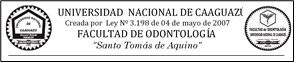 …………………………………                       ………………………………………   Firma del alumno                         Firma y sello del encargadoHORARIO DE ESTERILIZACIONESHORARIO DE ESTERILIZACIONESHORARIO DE ESTERILIZACIONESHORARIO DE ESTERILIZACIONESHORARIO DE ESTERILIZACIONESHORARIO DE ESTERILIZACIONESHORARIO DE ESTERILIZACION TERCER CURSOHORARIO DE ESTERILIZACION TERCER CURSOHORARIO DE ESTERILIZACION TERCER CURSOHORARIO DE ESTERILIZACION TERCER CURSOHORARIO DE ESTERILIZACION TERCER CURSOHORARIO DE ESTERILIZACION TERCER CURSOCATEDRAENTREGA HASTA EL DIAENTREGA HASTA EL DIARETIRO HASTA EL DIARETIRO HASTA EL DIAELEMENTOS A ESTERILIZARCIRUGIA BUCAL IJUEVES14:00 a 17:00MARTES07:00 a 10:00 CAJAS ABIERTAS EN BOLSASOPERATORIA DENTAL IIILUNES 07:00 a 10:00 MIERCOLES07:00 a 08:00BANDEJITAS EN BOLSASPROTESIS DENTAL IIIMARTES08:00 a 10:00JUEVES 07:00 a 10:00 BANDEJITAS EN BOLSASHORARIO DE ESTERILIZACIONESHORARIO DE ESTERILIZACIONESHORARIO DE ESTERILIZACIONESHORARIO DE ESTERILIZACIONESHORARIO DE ESTERILIZACIONESHORARIO DE ESTERILIZACIONESHORARIO DE ESTERILIZACION CUARTO CURSOHORARIO DE ESTERILIZACION CUARTO CURSOHORARIO DE ESTERILIZACION CUARTO CURSOHORARIO DE ESTERILIZACION CUARTO CURSOHORARIO DE ESTERILIZACION CUARTO CURSOHORARIO DE ESTERILIZACION CUARTO CURSOCATEDRAENTREGA HASTA EL DIAENTREGA HASTA EL DIARETIRO HASTA EL DIARETIRO HASTA EL DIAELEMENTOS A ESTERILIZARCIRUGIA BUCAL IIIVIERNES 07:00 a 10:00MARTES07:00 a 10:00 CAJAS ABIERTAS EN BOLSASOPERATORIA DENTAL VJUEVES 07:00 a 10:00LUNES 07:00 a 8:00BANDEJITAS EN BOLSASENDODONCIA IIIMARTES08:00 a 10:00JUEVES07:00 a 08:00 BANDEJITAS EN BOLSASPERIODONCIA ILUNES07:00 a 8:00 MIERCOLES13:00 a 14:00 BANDEJITAS EN BOLSASHORARIO DE ESTERILIZACIONESHORARIO DE ESTERILIZACIONESHORARIO DE ESTERILIZACIONESHORARIO DE ESTERILIZACIONESHORARIO DE ESTERILIZACIONESHORARIO DE ESTERILIZACIONESHORARIO DE ESTERILIZACION QUINTO CURSOHORARIO DE ESTERILIZACION QUINTO CURSOHORARIO DE ESTERILIZACION QUINTO CURSOHORARIO DE ESTERILIZACION QUINTO CURSOHORARIO DE ESTERILIZACION QUINTO CURSOHORARIO DE ESTERILIZACION QUINTO CURSOCATEDRAENTREGA HASTA EL DIAENTREGA HASTA EL DIARETIRO HASTA EL DIARETIRO HASTA EL DIAELEMENTOS A ESTERILIZARODONTOPEDIATRIAJUEVES07:00 a 10:00LUNES 07:00 a 10:00CAJAS ABIERTAS EN BOLSASCLINICA INTEGRADA (MARTES)VIERNES 07:00 a 10:00LUNES13:00 a 15:00CAJAS ABIERTAS EN BOLSASCLINICA INTEGRADA (JUEVES)LUNES07:00 a 10:00MARTES13:00 a 15:00CAJAS ABIERTAS EN BOLSASREGISTRO DE ESTERILIZACIONFECHA Y  HORA DE ENTREGAFECHA HORA DE RETIROCURSO/CATEDRACAJASPAQUETES